Факультет фундаментального медицинского образованияКафедра философии и социально-гуманитарных наукИСТОРИЯ ИСКУССТВРАБОЧАЯ ТЕТРАДЬ СТУДЕНТАФ.И.О._____________________ГРУППАдля обучающихся 2 курса по специальности31.05.01 – «Лечебное дело» Красноярск2018УДК 7.03(076.5)ББК 85И 90История искусств : рабочая тетрадь студента для обучающихся 2 курса по специальности 31.05.01 – «Лечебное дело» / сост. Л. В. Гаврилова, Н. В. Покровская. – 4-е изд., доп. – Красноярск : тип. КрасГМУ, 2018. – 30 с.Составители:	профессор, доктор искусствоведения Л.В. Гаврилова	доцент Н.В. ПокровскаяРабочая тетрадь предназначена для аудиторной и внеаудиторной работы обучающихся по специальности 31.05.01 – Лечебное дело. Учебно-методическое пособие по дисциплине «История искусств» выстроено в соответствии с рабочей программой.  Пособие  обеспечивает максимальную активность студентов во время лекционных и практических занятий. Заполнение рабочей тетради  способствует качественному и системному усвоению получаемой информации, корректности и упорядоченности ее фиксации. Все это позволяет студентам овладеть необходимым уровнем общих знаний в сфере различных видов искусств и подготавливает их к осмысленному восприятию ярких образцов мирового искусства.Рецензенты:	кандидат искусствоведения, и.о. профессора Красноярского государственного института искусств Войткевич С.Г.	кандидат искусствоведения, доцент Красноярского государственного института искусств Ярош О.В.© ФГБОУ ВО КрасГМУ им. проф.В.Ф. Войно-ЯсенецкогоМинздрава России, 2018© Гаврилова Л.В., Покровская Н.В.,составление, 2018ЛЕКЦИИЛЕКЦИЯ 1. ВИДОВАЯ КЛАССИФИКАЦИЯ ИСКУССТВ. ПЕРВОБЫТНОЕ ИСКУССТВО. ИСКУССТВО ДРЕВНИХ ЦИВИЛИЗАЦИЙ. АНТИЧНОСТЬ.  СРЕДНЕВЕКОВЬЕОпределение основных понятий и явлений:Основные периоды развития искусства:Хронологические границы периода возникновения искусства:Древнейшие памятники:Петроглифы – Мегалиты – Древние цивилизации и хронологические границы их расцвета:Основные достижения древних цивилизаций:Архитектура:Зиккурат – Пирамиды, храмовые комплексы – Литература:Возникновение письменности – Памятники эпической литературы – Книги «мертвых» -Античность – Хронологические границы Античного искусства:Хронологические границы искусства Средневековья:Определение основных понятий:Византия, её роль в развитии средневекового искусства: Типы средневековых храмов и основные понятия: Основные периоды развития искусства западноевропейского Средневековья и их особенности: Дороманский – Романский – Готический – ЛЕКЦИЯ 2. ИСКУССТВО ВОЗРОЖДЕНИЯ, БАРОККО. КЛАССИЦИЗМА Возрождение (Ренессанс) – Хронологические границы искусства эпохи Возрождения и этапы развития в Европе:Понятие «Северное Возрождение» – Общая характеристика особенностей искусства эпохи Возрождения:Архитектура – Живопись – Техника масляной живописи -Линейная и воздушная перспектива - Термин барокко и его значения - Хронологические границы эпохи барокко:Особенности архитектуры, живописи и скульптуры барокко:Главные события в сфере музыки и театра:Елизаветинская драма - Опера – Балет – Классицизм – Французские драматурги - Хронологические границы эпохи Просвещения:Три этапа развития Просвещения в Европе:Основные понятия и идеи эпохи:Галантный век – Определение стиля рококо, его главные черты:ЛЕКЦИЯ 3. ИСКУССТВО ДРЕВНЕЙ РУСИ. РУССКОЕ ИСКУССТВО XVIII ВЕКАПериодизация:Основные даты:Крещение Руси – Первая славянская певческая рукопись –Изобретение Кириллицы – Время появления первой летописи –Первый памятник эпической литературы – Определение понятий:Главные культурные центры Руси и их архитектурные памятники:Основные элементы архитектуры:Понятия:Творчество Феофана Грека и   Андрея РублеваМосковский Кремль – время создания и его композиция: Творчество Дионисия:Русское зодчество в XVI-XVII вв.:Основные события в литературе, музыке и театре в XVI-XVII вв.:Книгопечатание на Руси – Музыка в эпоху Петра I:Роговой оркестр -Первые профессиональные артисты на Руси - Рождение театра – Учреждение русского театра – Первые директор, писатель и актер русского театра - Появление итальянской оперы в России – Русские оперы - Строительство Эрмитажного театра - Система театров в России в конце 18 – 19 вв.:Санкт-Петербург – новый тип русского города XVIII в.:Архитектура Растрелли – Основание академии художеств и ее роль в развитии русского искусства –ТАБЛИЦА «РУССКАЯ ЛИТЕРАТУРА И ТЕАТР XIX ВЕКА»(для самостоятельного заполнения)ЛЕКЦИЯ 4. ИСКУССТВО РУБЕЖА XIX-XX ВЕКОВ. ИСКУССТВО ХХ СТОЛЕТИЯ: ОТ МОДЕРНИЗМА К ПОСТМОДЕРНИЗМУ. 1. Общая характеристика ситуации в искусстве рубежа веков:2. Три этапа в развитии современного искусства: 3. Понятие модернизма – Его основные направления: 4. Импрессионизм: особенности и его представители - Клод Моне – 5. Творчество Огюста Родена: 6. Неоимпрессионизм: 7. Постимпрессионизм: 8. Стиль Моде́рн: 9. Фовизм и его представители: 10. Экспрессионизм:11. Кубизм:12. Футуризм и «Метафизическая школа» в Италии: 13. Эпоха функционализма в архитектуре: Ле Корбюзье.14. Абстракционизм и его представители: 15. Сюрреализм, основные имена: 16. Постмодернизм в искусстве: Оп-арт («оптическое искусство», с 1965). Кинетическое искусство (демонстрация движения, с 1961). Поп-арт (популярная коммерческая культура как сырье). Боди-арт (преобразование тела человека в произведение искусства - «живая скульптура», с 1961).  Лэнд-арт (фото и чертежи воспроизведенной природной среды). Хэппенинг - перформанс (сюжетное действие с приемами театра, музыки, литературы, живописи, скульптуры).ЛЕКЦИЯ 5. КУЛЬТУРА И ИСКУССТВО КРАСНОЯРСКАПериоды развития культуры и искусства в Красноярске:Основание Красноярского острога – Название города:Тип застройки города после пожара 1773 года:Роль строительства Московско-сибирского тракта в развитии города:Первые архитектурные памятники Красноярска: Первые библиотеки и учебные заведения: Губернский город: губернатор А. Степанов -Роль декабристов в формировании культурной среды в Красноярске:Василий Львович Давыдов - Театральное искусство в городе:Городской голова Петр Иванович КузнецовВ.И. Суриков и красноярская рисовальная школа:Общественные клубы и музыкальное общество в Красноярске:Первый симфонический оркестр - Народный дом – Транссибирская магистраль и железнодорожный мост – Образовательные учреждения в Красноярске в начале ХХ века:Роль П.И. Иванова-Радкевича и Словцовых в развитии музыкальной культуры Красноярска:Основные события третьего периода:Народная консерватория – Создание филармонического общества – Создание Красноярской краевой филармонии – Открытие театра музыкальной комедии – Открытие ТЮЗа – Открытие театра оперы и балета – Создание симфонического оркестра – И.В. Шпиллер –Концертный комплекс на Стрелке и Органный зал – ПРАКТИКИПРАКТИКА 1.1. ИСКУССТВО АНТИЧНОСТИ (МУЗЫКА, ТЕАТР, ЛИТЕРАТУРА)Общие сведения:Слово «музыка» происходит от понятия «муза» – в переводе означает мыслящая, муза – богиня, покровительница певцов, в классический период было 9 муз, которые обучали людей различным искусствам и наукам. Покровительница музыки – Евтерпа, танца – Терпсихора, трагедии – Мельпомена. Покровитель муз – бог Аполлон. Образцов музыки сохранилось всего около 50 фрагментов – почти не записывалась, импровизировалась на основе поэтических текстов. Музыка была одноголосная, исполнялась соло или хором в сопровождении инструментов: лиры, кифары, арфы, авлоса. Одна из важных традиций – мусические состязания певцов и исполнителей на инструментах в Дельфах.Эпическая поэзия Гомера – VIII вв. до н.э.: Илиада -Одиссея - Жанры лирической поэзии Поэты-мелики:Сафо VII-VI вв. до н.э.Античный театр:Истоки – Трагедия  в пер. с греческого – Жанры –Сюжетная основа -  Основные даты:534 г. до н.э. – 486 г. до н.э. –Место и дни состязаний драматургов:Терминология:Театрон – Орхестра – Хор – Актеры – Скена –  Структура трагедии:ПРАКТИКА 1.2. ИСКУССТВО АНТИЧНОСТИ (ЖИВОПИСЬ, СКУЛЬПТУРА, АРХИТЕКТУРА)Общие сведения:Основные составляющие философско-эстетической платформы греческого искусства: Космология означает учение о законах и формах мышления; внутренняя закономерность, присущая природе (Миру, Вселенной и отношение к ним) и обществу.Рационализм предполагает меру, расчёт, рассудочность в поступках; в искусстве – это единство формы, конструкции, функциональной обусловленности.Антропоцентризм наделяет божественными свойствами Природу, порождается деятельностью человека.Определение основных понятий: Основные архитектурные стили (ордерная система):Главные черты портрета Древнего Рима:Архитектор и скульптор Аполлодор Дамасский:Конная статуя Марка Аврелия:ПРАКТИКА 2.1. ИСКУССТВО СРЕДНЕВЕКОВЬЯ И ВОЗРОЖДЕНИЯ (МУЗЫКА, ТЕАТР, ЛИТЕРАТУРА)СРЕДНЕВЕКОВЬЕ V – XIII вв.: Общие сведения: Центром развития музыки в дороманский период становится Каролингская империя – сер. VIII-X вв. Утверждается порядок литургических служб; главное богослужение  - месса (в пер. с позднелатинского missio – отпускаю). Формируется традиция богослужебного пения, песнопения называются григорианским хоралом – исполняются одноголосно, мужским хором. В монастырях ученые монахи создают теоретические трактаты и певческие сборники, там же появляется нотация для записи церковных напевов – сначала использовали буквенную (античную), потом родилась невменная (IX в.), затем линейная нотация – Гвидо из Ареццо (XI в.) и в XII в. квадратная.  С середины XII века утверждается первенство школы Нотр-Дам в Париже – магистры Леонин и Перотин; развивается многоголосное пение.Менестрели - Рыцарское музыкально-поэтическое искусство:Ваганты и школяры – ШЕДЕВРЫ РЕНЕССАНСА XIV-XVI вв.:Литература: флорентийская поэтическая школа «сладостного нового стиля» («Дольче стиль нуово») конец XIII – XIV вв. Данте Алигьери:«Новая жизнь» «Божественная комедия»:Франческо Петрарка -Джованни Бокаччо - Театр эпохи Возрождения развивается в XVI веке по двум линиям: светские жанры, возрождающие традиции античности - «ученая комедия» («Студенты» Л. Ариосто, Н. Макиавелли, П. Аретино), трагедия («Софонисба» Дж. Триссино, Дж. Ручеллаи), пастораль («Аминта» Т.Тассо, «Верный пастух» Д. Гуарини). народная Commedia dell’arte – комедия масок:Музыка эпохи Возрождения представлена в двух жанровых сферах: духовной – высокого уровня достигает месса (первая авторская месса появилась в XIV веке – Гильом де Машо, в XV-XVI вв. первенство принадлежит нидерландским мастерам – Дюфаи, Жоскен, кульминация – в творчестве римского композитора Дж. Палестрины);светской – в аристократических кругах широкой популярностью пользуются мадригалы (Италия), шансон (Франция). Излюбленный инструмент для домашнего музицирования – лютня (самый известный композитор – Франческо да Милано, Италия). ПРАКТИКА 2.2. ИСКУССТВО СРЕДНЕВЕКОВЬЯ И ВОЗРОЖДЕНИЯ (ЖИВОПИСЬ, СКУЛЬПТУРА, АРХИТЕКТУРА)Характеристика романского периода: «Связная система» архитектурного пространства средневековья - это …Характеристика готического периода: Определение основных понятий:Джотто - реформатор живописи. Значение росписей (1304-1306) в капелле Скровеньи в Падуе. Флорентийская школа живописи.Характеристика школы живописи в Сиене. Дуччо ди Буонинсенья. Симоне Мартини. Братья Пьетро и Амброджо Лоренцетти.Две концепции конкурса 1401 года во Флоренции. Лоренцо Гиберти. Филиппо Брунеллески.Эволюция конного монумента в Италии. Донателло. Верроккьо.Главные черты Высокого Возрождения в Италии.Титаны Высокого Возрождения: Леонардо да Винчи (1452—1519); Рафаэль Санти (1483—1520); Микеланджело Буонарроти (1475— 1564): Творческие позиции Корреджо, которые нашли продолжение в искусстве барокко: ПРАКТИКА 3.1. ШЕДЕВРЫ БАРОККО И КЛАССИЦИЗМА (МУЗЫКА, ТЕАТР, ЛИТЕРАТУРА)Общие сведения: Барокко (XVII – I половина XVIII вв.) – период расцвета полифонической музыки. В это время музыка развивается в рамках церковной традиции – жанры духовной музыки (мессы, оратории, кантаты), исполняется в театральных залах – опера, балет, а также звучит при дворах аристократической знати – камерная (камера – в пер. с итальянского комната) музыка (сонаты, концерты, сюиты). Значительно обогащается инструментарий эпохи: совершенствуется орган, популярным становится клавесин, наряду с виолами (струнные смычковые инструменты) рождаются скрипки, широко распространяются духовые инструменты.Жанр концерта -  Антонио Вивальди (1678-1741):«Времена года» - Иоганн Себастьян Бах (1685-1750) – великий лейпцигский кантор:Токката ре минор - «Страсти по Матфею» -  Венская классическая школа сформировалась во второй половине XVIII – связана с творчеством Й. Гайдна, В.А. Моцарта и Л. Бетховена. В музыке происходит смена полифонического стиля на гомофонный, утверждающий приоритетную роль мелодии, а также эстетические принципы сформировавшегося в аристократическом искусстве этого периода галантного стиля, проповедовавшего ясность, изящность, «приятность» и «естественность».   Йозеф Гайдн – основоположник классической симфонии.Вольфганг Амадей Моцарт (1756-1791) - Симфония соль минор:Опера «Дон Жуан»:  «Реквием»:Людвиг ван Бетховен (1770-1827):  Гейлигенштадское завещание - «Лунная соната»: Героическая симфония: «Так судьба стучится в дверь» - V симфония:ПРАКТИКА 3.2. ИСКУССТВО БАРОККО И КЛАССИЦИЗМА (ЖИВОПИСЬ, СКУЛЬПТУРА, АРХИТЕКТУРА)1. Основные черты искусства барокко: 2. Творчество Микеланджело Меризи да Караваджо (1573—1610); определение караваджизма в Западной Европе: “Тенеброзо” («плебейская» линия барокко).3. Архитектор и скульптор Лоренцо Джованни Бернини (1598-1680) и особенности зрелого барокко: 4. Характерные свойства фламандской живописи. Питер Пауль Рубенс (1577 - 1640): формирование принципа субординации, торжественность и театральный пафос - пластический язык барокко.5. Антонис ван Дейк (1599 1641) - создатель эталона аристократического портрета: 6. Основные черты и представители реализма в Голландии ХVII в.: Франс Халс. «Малые голландцы». Остаде, Ян Стен, Герард Терборх.Искусство Яна Вермеера Дельфтского как наивысшая точка в развитии европейской жанровой живописи XVII века.7. Эволюция живописной концепции Рембрандта Харменса ван Рейна (1606—1669): 8. Основные черты испанского искусства ХVII в. и его представители: Эль Греко (Доменикос Теотокопулос), Хусепе де Рибера, Франсиско Сурбаран, Эстебан Мурильо. Творчество Диего Веласкеса (Диего Родригес де Сильва Веласкес) – вершина испанского искусства XVII века.9. Николя Пуссен – родоначальник классицизма: отличительные черты мировоззрения, понимания образа человека и природы: График Жак Калло. Самобытность и реализм  живописи Жоржа де Латура. Крестьянская тема в искусстве Луи Ленена.ПРАКТИКА 4.1 ШЕДЕВРЫ ЗАПАДНОЕВРОПЕЙСКОГО РОМАНТИЗМА (МУЗЫКА, ТЕАТР, ЛИТЕРАТУРА)Общие сведения:Романтизм - идейное и художественное направление, возникшее в европейской и американской культуре конца 18 века - первой половины 19 века. Идейно-исторической предпосылкой романтизма стало разочарование в итогах Французской буржуазной революции, пытавшейся воплотить идеалы просветителей. Это привело к отказу от главной идеи эпохи - господства разума (кризис рационализма), к признанию чувства как единственно подлинного и естественного начала в человеке. В центре внимания – художественное творчество индивидуума, главная задача – отражение различных аспектов человеческого чувства. Основная проблематика – непонятость одаренной личности обществом, ее конфликт с окружающим миром. Типичные темы – любовь, сопряженная со страданиями, исповедальность (автобиографичность), одиночество, смерть, двойничество, странствия, историческое прошлое (культ средневековья), сказка и фантастика. Представители романтизма в литературе: Новалис, Жан Поль, Э.Т.А. Гофман, В. Скотт, Дж. Байрон, В. Гюго, Г. Гейне, А. Ламартин, А. Мицкевич, Э. По. В музыке: Ф. Шуберт, Ф. Шопен, Ф. Мендельсон, Ф. Лист, Р. Шуман, Р. Вагнер,  Г. Берлиоз, А. Брукнер, Г. Малер.Иоганн Вольфганг Гёте (1749-1832, Германия) – его творчество соединило эпоху «Бури и натиска» с романтизмом.Баллада «Лесной царь» -Франца Шуберта на стихи Гёте –«Фауст» - Блистательные пианисты и композиторы романтической эпохи: Фредерик Шопен (1810-1849, Польша) Ференц Лист (1811-1886, Венгрия)  Рихард Вагнер (1813-1883) Театр в Байройте и Замок Нойшванштайн:«Дама с камелиями» А. Дюма-сына и опера Дж. Верди (1813-1901) «Травиата»:«Кармен» - новелла Проспера Мериме и опера Жоржа Бизе (1838 -1875):ПРАКТИКА 4.2. ИСКУССТВО РОМАНТИЗМА. РЕАЛИЗМ (ЖИВОПИСЬ, СКУЛЬПТУРА, АРХИТЕКТУРА)1. Этапы эволюции и черты искусства XIX века: сложение историзма как принципа художественного подхода к действительности. (Гизо, Тьери, Гегеля).  2. Определение стиля ампир: "Ампир" в архитектуре Шальгрен, Персье, Фонтен.  3. Основные черты романтизма: 4. Трансформация понятия «современная история» и искусство Франсиско Гойи (1746—1828): 5. Эклектика в архитектуре Англии: 6. Родоначальник пленэрной живописи - Джон Констебл (1776—1837): постижение вечного движения в природе: натурный этюд и картина. Его влияние на французских художников.Уильям Тёрнер -  7. Назарейцы и их опора на философию Шеллинга: писатели П.Тик, Новалис В.- Г.Ваккенродер («Сердечные излияния отшельника»), философы-теоретики романтического движения - братья А - В и Ф.Шлегели - члены Йенского литературного кружка (1793). Бидермайер -8. Эжен Делакруа (1798-1863) – реформатор живописи: Героический характер творчества Теодора Жерико. Плот «Медузы»:9. Гюстав Курбе (1819-1877) – борец за реализм в живописи: 10. «Аналитический» реализм Эдуара Мане (1832-1883): 11. Новое качество реализма в творчестве Адольфа фон Менцеля (1815-1905) и Макса Либермана (1847-1935): ПРАКТИКА 5.1. ШЕДЕВРЫ РУССКОЙ МУЗЫКИ XIX ВЕКА1. Общие сведения:Основоположником русской композиторской школы по праву считается Михаил Иванович Глинка (1804-1857). Именно ему удалось объединить достижения западноевропейского музыкального искусства с традициями русской национальной музыкальной культуры и вывести русскую школу в один ряд с европейскими, имеющими, в отличие от нее, многовековые традиции. Важную роль в развитии достижений Глинки сыграл творческий кружок - "Новая русская музыкальная школа», сложившийся в конце 50-х гг. В 1867 году в статье большого друга и активного участника кружка критика В. В. Стасова эта группа композиторов была названа «могучей кучкой». Главой и руководителем кружка был М. А. Балакирев, в кружок входили А. П. Бородин, Ц. А. Кюи, М. П. Мусоргский, Н. А. Римский-Корсаков. Первые музыкально-образовательные учреждения появились в России достаточно поздно: в 1862 году была открыта консерватория в Петербурге (названа именем Н.А. Римского-Корсакова), а спустя 4 года – в 1866 году в Москве (носит имя П.И. Чайковского). Это стало важным фундаментом для расцвета композиторского творчества в России.  2. Русский романс 19 века:Романсы М. Глинки:3. А.П. Бородин (1833-1887) – ученый и композитор:Богатырская симфония –Опера «Князь Игорь» - 4. М. Мусоргский (1839-1881):5. П.И. Чайковский (1840-1893):Первый концерт для фортепиано с оркестром:Опера «Евгений Онегин» - Опера «Пиковая дама» - Шестая симфония -ПРАКТИКА 5.2. ШЕДЕВРЫ РУССКОГО ИСКУССТВА XVIII-XIX вв.  (ЖИВОПИСЬ, СКУЛЬПТУРА, АРХИТЕКТУРА)Классицизм в архитектуре и изобразительном искусстве второй половины XVIII в.Живопись и скульптура XVIII в.Общие сведения:В 1801 году возникло Вольное общество любителей словесности, наук и художеств. В журнале «Сын отечества» появляются статьи о выставках, об отдельных произведениях, о зарубежном искусстве. Заявляет о себе «Журнал изящных искусств» (с 1807 в Москве, с 1823-1825 в Петербурге В.И. Григоровича). Начинает свою деятельность «Общество поощрения художников» (1820). Поддержка и пропаганда искусства путём выставок, лотерей, заказов и продаж произведений. Возникает «Русский музеум» (1810-е) путешественника и собирателя П. Свиньина. Создана «Русская галерея» (1825) в Эрмитаже, ещё малодоступная и случайная по своему составу. Идея ансамбля и синтеза искусств в архитектуре: Андрей Воронихин, Тома де Томон, Карл Росси. Огюст Монферран. Содружество мастеров-монументалистов Василия Демут-Малиновского (1779-1846) и Степана Пименова (1784-1833).Два замысла в решении портретного образа А.С. Пушкина: Орест Кипренский, Василий Тропинин:Творчество Алексея Гавриловича Венецианова (1780 — 1847) и национальный идеал русской красоты: «На пашне. Весна», «На жатве. Лето». «Гумно» (1822-1823) – результат «безусловного понимания природы», позволяющий выработать новые приёмы. Педагогическая система «полного доверия натуре».Романтизм и академизм в творчестве Карла Павловича Брюллова (1799—1852): «Последний день Помпеи» (1830-1833).Александр Андреевич Иванов (1806—1858) и его концепция искусства: «Явление Христа народу» (1837-1857).Критический реализм в творчестве Павла Андреевича Федотова (1815—1852): Товарищество передвижных художественных выставок (1870-1923): Ге, Мясоедов, Перов, Крамской. Основная задача ТПХВ – отобразить современную жизнь. Цель – пропаганда новых демократических идей в искусстве. Характеристика искусства Ивана Николаевича Крамского (1837—1887) и картина «Христос в пустыне» (1872):  Образ России как философская идея в картине «Крестный ход в Курской губернии» (1880-1883) Ильи Ефимовича Репина (1844-1930):  Характеристика русского пейзажа, этапы развития жанра: Творчество «сказочного» художника Виктора Михайловича Васнецова (1848—1926):  Эволюция портрета в творчестве Валентина Александровича Серова (1865—1911): Творчество Михаила Александровича Врубеля (1856—1910): ПРАКТИКА 6.1. ИСКУССТВО СЕРЕБРЯНОГО ВЕКА. ШЕДЕВРЫ ОТЕЧЕСТВЕННОЙ МУЗЫКИ ХХ ВЕКА(МУЗЫКА, ТЕАТР, ЛИТЕРАТУРА)Понятие Серебряного века и его хронологические границы в русском искусстве:Поэты и писатели Серебряного века:Основные идеи эпохи:«Мир искусства» –Идея синтеза искусств в творчестве А.Н. Скрябина (1872-1915) с его опытами цветомузыки в поэме «Прометей» и дерзновенным замыслом вселенского мистериального действа.Символизм  и его представители:Иннокентий Анненский – Валерий Брюсов – Александр Блок – Акмеизм: Николай Гумилев – Анна Ахматова –Футуризм:Велимир Хлебников – Владимир Маяковский – Великие деятели и меценаты:Савва Мамонтов – Федор Шаляпин - Сергей Дягилев – 9. Сергей Васильевич Рахманинов (1873-1943) - последний романтик в русской музыке: Первый фортепианный концерт – Первая симфония -Концерт для фортепиано с оркестром № 210. В послереволюционный период в советской музыке ведущими композиторами являются Сергей Сергеевич Прокофьев (1891-1953) и Дмитрий Дмитриевич Шостакович (1906-1975). Оба композитора необычайно многогранны в своем творчестве, они создавали симфонии, оперы, балеты, вокальные и камерно-инструментальные сочинения, писали музыку к кинофильмам.11. Сергей Прокофьев (1891-1953):     Балет «Ромео и Джульетта» -  Фильм «Александр Невский» -Сергей Эйзенштейн –12. Дмитрий Шостакович (1906-1975):   «Ленинградская симфония» - ПРАКТИКА 6.2. ШЕДЕВРЫ ОТЕЧЕСТВЕННОГО ИСКУССТВА XX ВЕКА(ЖИВОПИСЬ, СКУЛЬПТУРА, АРХИТЕКТУРА)1. «Советское искусство» и его хронологические границы:2. Отделение пластических искусств ИЗО Наркомпросса и  его эксперименты: Натан Альтман3. Две тенденции в развитии искусства после 1917 года:4. Организация творческих групп 1920-х годов и их представители: «Общество четырёх искусств» - «Ассоциация художников революционной России» - АХРР (1924) - «Общество станковистов» - ОСТ (1925) - 5. Характеристика конструктивизма и направление деятельности мастеров:6. Определение метода социалистического реализма:7. Вера Мухина и её новый символ советского общества: Скульптурная группа «Рабочий и колхозница»:Борис Иофан - 8. Современная тематическая картина и её особенности: Александр Лактионов «Письмо с  фронта» (1947):9. Определение понятия «шестидесятники» и «Суровый стиль»:Таир Салахов – Виктор Попков - 10. Исторический жанр в искусстве 1960-1980-х годов, основные представители:Борис Угаров – Евсей Моисеенко – Андрей Мыльников – Скульптура второй половины XX века:Екатерина Белашова -        Михаил Аникушин -       Зураб Церетели - ПРАКТИКА 7.1. МЮЗИКЛОбщие сведения:Мю́зикл (иногда называется музыкальной комедией) — музыкально-сценическое произведение, в котором переплетаются диалоги, песни, музыка, танцы. Первенство в создании жанра оспаривают 2 столицы: Нью-Йорк (Бродвей) и Лондон (Уэст-Энд). Основные этапы развития мюзикла: 1 этап – конец XIX – сер. ХХ века – период формирования жанра;2 этап – 50-е годы ХХ века - «золотой период» американского мюзикла;3 этап – 70-80-е годы ХХ века – эпоха Эндрю Ллойда Уэббера4 этап – конец 90-х годов – 2000-е годы – эпоха французского мюзикла.В 30-х годах мюзикл становится и прибыльным бизнесом. Самая крупная фигура – Джордж Гершвин. В 40-е годы ошеломительный успех у публики имела совместная работа Роджерса и Хаммерстайна «Оклахома!» (1943), отличавшаяся высоким уровнем драматургии. Именно  «Оклахоме» жанр обязан потерей слова комедия в своем названии, именно с «Оклахомы» он стал МЮЗИКЛОМ.«Золотая эпоха» мюзикла:«Моя прекрасная леди», Фредерик Лоу: «Вестсайдская история», Леонард Бернстайн: Эндрю Ллойд Уэббер – “Jesus Christ Superstar”/«Иисус Христос – супер звезда»: 	Другие известные мюзиклы Уэббера: «Кошки» (1982),«Призрак оперы» (1986). Отечественный мюзикл:«Орфей и Эвридика», Александр Журбин: «Юнона и Авось», Алексей Рыбников: Французский мюзикл:Nôtre-Dame de Paris («Собор Парижской Богоматери») - Риккардо Коччианте (композитор) и Люк Пламондон (либретто):ПРАКТИКА 7.1.2. ШЕДЕВРЫ ДЖАЗА И РОК МУЗЫКИОбщие сведения:Джаз (англ. Jazz, от африканского jazz – пришпорить, задать жару) — форма музыкального искусства, которая возникла в конце XIX - начале XX века в южной части США в результате синтеза африканской и европейской культур. Истоки джаза связаны с блюзом, спиричуэлс и рэгтаймом, которые бытовали в среде рабов из Африки, завезенных в конце XIX века на территорию Нового Света.Спиричуэлс:Блюз:Рэгтайм:Особенности джаза: сочетание европейской гармонии и форм с африканскими музыкальными элементами, такими как блюзовый лад, импровизация, полиритмия, синкопирование и качающиеся ноты (swing). Джаз также включает элементы американской популярной музыки.Колыбель джаза – Новый Орлеан: Понятие биг-бэнда:Симфоджаз:Джордж Гершвин. «Рапсодия в стиле блюз» / «Rhapsody in Blue» для фортепиано с оркестромВедущие джазовые коллективы и исполнители:Джаз в СССР и России:Рок музыка (англ. Rock music) — обобщающее название ряда направлений популярной музыки. Слово rock (в переводе с английского «качать», «укачивать», «качаться») указывает на характерные для этих направлений ритмические ощущения, связанные с определённой формой движения, по аналогии с roll, twist, swing, shake и т. п. Началом рок-музыки является появление жанра рок-н-ролла. Рок — это, с одной стороны, рупор молодёжи, музыкальное воплощение её конфликта с общепринятыми нормами. С другой стороны, рок — один из инструментов шоу-бизнеса, направленный на коммерческую прибыль в индустрии развлечений. Рок-музыка имеет большое количество направлений: от достаточно «лёгких» жанров, таких как танцевальный рок-н-ролл, поп-рок, брит-поп, до брутальных и агрессивных жанров — дэт-метала и грайндкора. Содержание песен варьируется от лёгкого и непринуждённого до мрачного, глубокого и философского.Главные центры развития рок-музыки:Основные направления и стили; группы и имена ведущих исполнителей:ПРАКТИКА 7.2. СОВРЕМЕННОЕ ИСКУССТВО(ЖИВОПИСЬ, СКУЛЬПТУРА, АРХИТЕКТУРА)Неофициальное искусство. Художники «андеграунда» в прошлом и настоящем времени:Современное искусство, его концепции и образы:Традиции коллективного творчества: идеи супрематизма, конструктивизма, кинетического искусства, поп-арта, сюрреализма:Элий Белютин и группа «Новая реальность»:        5. Художники-нонконформисты 1970-1990 годов:        6. Концептуальное искусство, его основные характеристики:         7. Соцарт Комара и Меламида:          8. Дмитрий Плавинский и эклектика постмодернизма:          9. Анатолий   Зверев и идея творящегося хаоса:         10. Новации в искусстве постмодернизма: «ризома» или «симулакр»:ТРЕБОВАНИЯ К ЗАЧЕТУДля получения зачета по дисциплине «История искусств» необходимо: а) посещаемость (не менее 90% всех форм занятий);б) заполненные рабочие тетради;в) выполненные две текущие контрольные работы плюс итоговое тестирование. г) посещение концертов, выставок, спектаклей (от 6 до 8, но обязательно всех форм) с предоставленной аннотацией, написанной только от руки (!!!), по схеме:1. Название концерта/выставки/спектакля.2. Дата и место посещения.3. Фамилии и имена исполнителей/авторов.4. Краткий отзыв - свои впечатления.5. Билет, прикрепленный к отзыву.Все аннотации и билеты размещаются в конце рабочей тетради.При условии выполнения всех позиций в установленные сроки студент имеет право получить зачет «автоматом», с предварительным кратким собеседованием по всем формам работы. В иных случаях студенту будет предложено собеседование по предложенным вопросам (см. вопросы к зачету) и выполнение Презентации на определенную тему.ОТЗЫВЫ НА ПОСЕЩЕНИЕ КОНЦЕРТОВ, СПЕКТАКЛЕЙ И ВЫСТАВОК: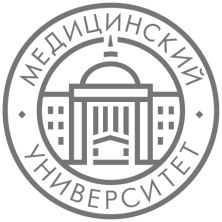 Федеральное государственное бюджетное 
образовательное учреждение высшего образования 
«Красноярский государственный медицинский 
университет имени профессора В. Ф. Войно-Ясенецкого» 
Министерства здравоохранения Российской Федерации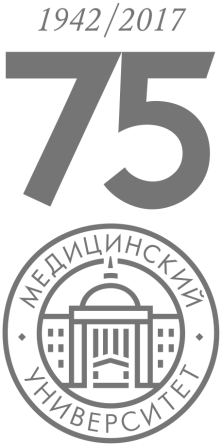 ИскусствоКультура Виды искусствСредневековьеХристианствоБазиликаКупольная постройкаКупольная базилика Икона ЗодчествоЦерковьСоборный храмИконостас ИконографияКанонТроица Знаменный роспевСтихираПартесное пениеВид искусстваАвторПроизведениеВремя созданияЖанрЛитератураПоэзияДраматургияДраматурги ПроизведениеВремя созданияЖанрархитектураФидий, Иктин, Калликрат, Мнесикл Афинский акропольСкульптураКурос                             кора  Мирон ДискоболПоликлет ДорифорживописьЧёрнофигурная, краснофигурная вазописьэллинполисперистильДорическийИоническийКоринфскийТосканский Модульная каркасная системаТимпанВид искусстваАвторПроизведениеВремя созданияЖанрАрхитектураЖивописьСкульптура 